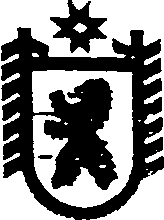 Республика Карелия АДМИНИСТРАЦИЯ  СЕГЕЖСКОГО  МУНИЦИПАЛЬНОГО  РАЙОНА  ПОСТАНОВЛЕНИЕот  29 марта     2016 года  № 255СегежаОб утверждении комиссии по обеспечению безопасности дорожного движения на территории муниципального образования «Сегежский муниципальный район»	В соответствии с пунктом 4 статьи 6 Федерального закона от 10 декабря 1995 г.          № 196-ФЗ «О безопасности дорожного движения»,  Уставом муниципального образования «Сегежский муниципальный район», Положением о комиссии по обеспечению безопасности дорожного движения на территории муниципального образования   «Сегежский муниципальный район», утвержденным постановлением администрации Сегежского муниципального района от 3 февраля  2015 г. № 74, администрация Сегежского муниципального района  постановляет: Образовать  комиссию по обеспечению безопасности дорожного движения на территории муниципального образования «Сегежский муниципальный район» ( далее- Комиссия).Утвердить прилагаемый состав Комиссии. Признать утратившими силу:  	1) постановление администрации Сегежского муниципального района от 04 февраля 2015 г. № 82 « Об утверждении комиссии по обеспечению безопасности дорожного движения на территории  муниципального образовании «Сегежский муниципальный район»;   	2) постановление администрации Сегежского муниципального района от 25 мая 2015 г. № 516 «О внесении изменений в состав комиссии по обеспечению безопасности дорожного движения на территории муниципального образовании «Сегежский муниципальный район»;3) постановление администрации Сегежского муниципального района от 20 ноября 2015г. № 1027 « О внесении изменений в постановление администрации Сегежского муниципального района от 4 февраля 2015 г. № 82». Глава  администрации                                                                                    И.П.ВекслерСегежского муниципального районаРазослать: в дело, членам комиссии.                                                                    Утвержден постановлением администрации Сегежского муниципального района от    29 марта 2016г.          № 255Состав комиссии по обеспечению безопасности дорожного движения на территории муниципального образования «Сегежский муниципальный район»Список изменяющих документов( в редакции Постановлений главы администрации Сегежского муниципального района от  7 декабря 2016 г. № 1060, 20 июня 2017 г. № 407, 19 сентября 2017 г. № 660, 20 сентября 2017г. № 664,  20 октября 2017 г. №  759, 17 апреля 2018 № 309, 15 ноября 2018 № 1055, 26 февраля 2019 № 174)         Шульгович Ю.В.  глава администрации Сегежского муниципального района,                      председатель комиссииСеров А.А. начальник отдела по делам гражданской обороны, чрезвычайным ситуациям и мобилизационной работы  администрации Сегежского муниципального района, заместитель председателя комиссииИванюк Н.Н.  специалист  отдела строительства и жилищно-коммунального хозяйства  администрации Сегежского муниципального  района,  секретарь комиссииЧлены комиссии:Бобейко Ю.Ю.     главный инженер   Сегежской дистанции пути (по согласованию) Абдулина Е.В.        глава Идельского сельского поселения (по согласованию)Забава В.М.,            глава Валдайского сельского поселения (по согласованию)Королев С.А.       заместитель директора филиала Сегежского дорожного ремонтно-строительного управления Государственного унитарного предприятия Республики Карелия «Мост» ( по согласованию)Ковалева Ю.В.    инспектор по пропаганде отделения Государственной инспекции безопасности дорожного движения отдела МВД России по Сегежскому району (по согласованию Круглов С.В.         ведущий эксперт дорожного хозяйства отдела контроля качкства работ казенного учреждения Республики Карелия «Управление автомобильных дорог Республики Карелия» (по согласованию)Мотрич С.В.  старший инспектор группы дорожно-постовой службы Государственной инспекции безопасности дорожного движения отдела МВД России по Сегежскому району (по согласованию)Махмутова С.О.  начальник управления образования администрации Сегежского муниципального Мышковец П.В.  мастер по содержанию участка «Сегежа» общества с ограниченной ответственностью «Технострой» (по согласованию)районаРанинена К.С. – главного инженера Беломорской дистанции пути филиала  ОАО « Российские железные дороги» ( по согласованию)Салтыков А.И.    начальник  гаража государственного бюджетного учреждения здравоохранения  «Сегежская  центральная районная больница» (по согласованию)        Тереш А.Н.     начальник управления жилищно-коммунального и городского хозяйства администрации Сегежского городского поселения ( по согласованию)Хомяков И.В.      глава Поповпорожского сельского поселения (по согласованию)Юденкова В.В.    заместитель главы администрации Надвоицкого городского поселения ( по согласованию)       					__________________________